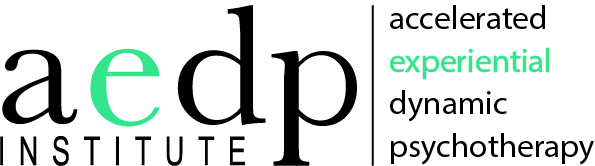 Application for AEDP Pay What You Wish, Faculty-Led BIPOC (Black, Indigenous, Person of Color) Core Training, 2021 Please email your completed application to admin@aedpinstitute.org.Name: _________________________________________________________________ Application Date: ________________________________________________________ Degree(s): ______________________________________________________________ Profession (i.e., social worker, psychologist, LPC): ____________________________ Number of years licensed: _________________________________________________License #________________________________________________________________ Office Address:___________________________________________________________Phone(s): home ________________ office ________________ cell ________________ Email address: ___________________________________________________________ Current work setting (i.e., private practice, hospital) and population(s) served: ________________________________________________________________________ ________________________________________________________________________ Number of years practicing psychotherapy and with what populations historically: __________________________________________________________________________ __________________________________________________________________________ __________________________________________________________________________Please briefly describe your current therapeutic orientation: __________________________________________________________________________ __________________________________________________________________________ __________________________________________________________________________How did you hear about the AEDP Core Training? ________________________________ ________________________________________________________________________ Please share some relevant highlights summarizing your previous training:________________________________________________________________________ ________________________________________________________________________ ________________________________________________________________________ What is your degree of exposure, experience and/or training to date with AEDP and other Experiential Dynamic Psychotherapies (EMDR, IFS, SE, EFT, etc.) Please include whether or not you have completed the AEDP Immersion Course (required for Core Training), Essential Skills Course, Advanced Skills Course, Core Training prior to this one, and Supervision. and, if so, where and when? ________________________________________________________________________ ________________________________________________________________________ ________________________________________________________________________ Please tell us how you became interested in AEDP. And what about it makes you want to pursue AEDP Core Training? Why now? ________________________________________________________________________ ________________________________________________________________________________________________________________________________________________ What professional growth do you hope to achieve as an outcome of AEDP Core Training? ________________________________________________________________________ ________________________________________________________________________ ________________________________________________________________________ What, if anything, would be helpful for us to know about you in a group setting? _______________________________________________________________________________________________________________________________________________________ ________________________________________________________________________ What therapy orientation has influenced your work the most? _______________________________________________________________________________________________________________________________________________________________________________________________________________________________ What is most challenging and most motivating for you about the idea (or practice) of applying AEDP? ________________________________________________________________________ ________________________________________________________________________ ________________________________________________________________________Sharing videotape of your work is a central part of Core Training. Do you videotape therapy sessions currently and if so, how much videotaping have you done / are you doing?________________________________________________________________________________________________________________________________________________________________________________________________________________________What do you see that might stand in the way for you to share videotaped sessions in Core Training? ________________________________________________________________________ ________________________________________________________________________ ________________________________________________________________________ Is there anything else you think is important for us to know about you, your practice or your needs especially as it relates to participating in a BIPOC only Core Training.________________________________________________________________________________________________________________________________________________________________________________________________________________________________________________________________________________________________Thank you! Please email your completed application to admin@aedpinstitute.org. We will be in touch with you regarding next steps. Thank you!